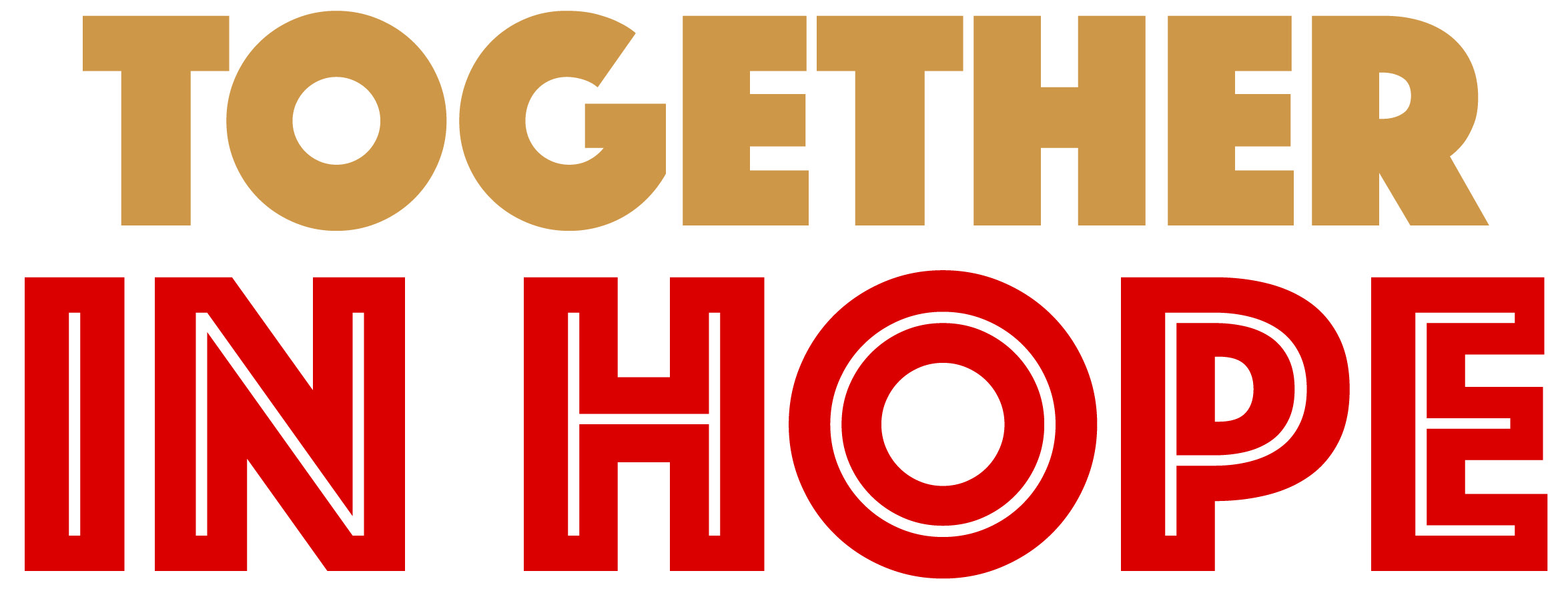 Transport Bus Registration FormTuesday 31 October 2017, Adelaide CityName: ____________________________________________________Contact Phone Number: _____________________________________            (Mobile preferred)Email: ____________________________________________________I would like to register for a seat on bus for the following times (please mark all relevant boxes):	9.15am     Transport from Bethlehem Lutheran Church to St Stephen’s Lutheran Church			(to History of Lutherans and Catholics in Australia)  10.15am     Transport from St Stephen’s Lutheran Church to St Francis Xavier Cathedral			(to Reformation and Luther History)  11.15am     Transport from St Francis Xavier Cathedral to Adelaide Town Hall			(to ALWS and Caritas Presentation)  2.00pm	       Transport from Victoria Square to Pilgrim Peace Park			(to Commemorative Tree Planting)  3.00pm	       Transport from Pilgrim Peace Park to St Francis Xavier Cathedral			(to Music Concert)  All of the options abovePlease note there is no bus service available from the Adelaide Town Hall to Victoria Square, or from Victoria Square to St Stephen’s Lutheran ChurchIf you have any questions about this form or the day’s events please contact Larissa Helbig at larissa.helbig@lca.org.au or 08 8267 7304